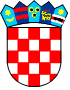 	REPUBLIKA HRVATSKA	VARAŽDINSKA ŽUPANIJA	OPĆINA MALI BUKOVEC	Jedinstveni upravni odjelO B A V I J E S T	Općina Mali Bukovec sukladno članku 29. Zakona o poljoprivrednom zemljištu (NN 20/2018), izlaže na javni uvid prijedlog Programa raspolaganja poljoprivrednim zemljištem u vlasništvu države na svom području. 	Uvid u prijedlog Programa može se izvršiti u prostorijama Općine Mali Bukovec, Ul. Mihovila Pavleka Miškine 14, Mali Bukovec svakim radnim danom od 7:30 sati do 14:30 sati u razdoblju od  21. svibnja do 05. lipnja 2018. godine. 	Također, uvid je moguć i putem općinske internetske stranice (www.mali-bukovec.hr). 	Pisane prigovore ili primjedbe na prijedlog Programa moguće je podnijeti najkasnije do isteka javnog uvida. O svim zaprimljenim prigovorima odlučivat će Općinsko vijeće Općine Mali Bukovec. 